Tiger Scavenger Hunt – World Book Kids
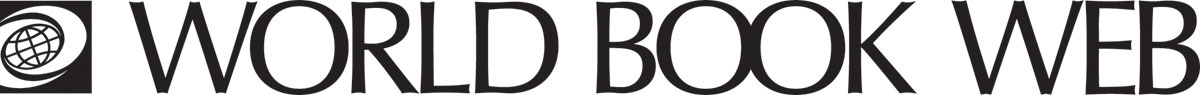 Learn about the amazing tiger on the World Book Web. 1. The tiger is the largest member of what family?___________________________________________________________________2. Why are there few wild tigers left in most countries today?___________________________________________________________________3. What makes tigers good hunters?___________________________________________________________________4. When do tigers usually hunt?___________________________________________________________________5. Wild tigers live in only what continent?___________________________________________________________________Learn more: Learn about conservation practices, here: http://www.worldbookonline.com/kids/home#article/ar830412 Learn about zoos and what they are doing to help conserve endangered animals, here: http://www.worldbookonline.com/kids/home#article/ar832252 Learn more about tigers in Student: http://www.worldbookonline.com/student/article?id=ar557740ANSWERS:Wild cats.People have greatly reduced the number of tigers by killing them and by clearing the forests in which they live.Tigers have keen vision, hearing and smell. Tigers hunt at night.Asia. 